T.C.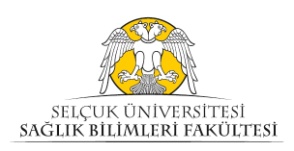 SELÇUK ÜNİVERSİTESİSAĞLIK BİLİMLERİ FAKÜLTESİBESLENME VE DİYETETİK BÖLÜMÜKURUM DIŞI MESLEKİ UYGULAMA DEĞERLENDİRME FORMUÖğrenci Adı-Soyadı: …………………………………………….Öğrenci Numarası: …………………..Kurum Adı: ……………………………………………………………………Kurum Adresi:……………………………………………………………………………………………………………………………………………………Not: Değerlendirme ölçütleri aşağıdaki puanlama değerine göre değerlendirilecek olup, her bir ölçüte 1 ile 10 puan arasında değer verilecektir (Örn.0:çok kötü, 10: çok iyi). Toplamda değerlendirme puanı 100 üzerinden hesap edilmelidir. Toplam değerlendirme puanı 60 ve üzerinde olanlar BAŞARILI, 60’ın altında olanlar ise BAŞARISIZ olarak kabul edilecektir.*Puanlandırma  Çok Kötü :  2  Kötü        :  4  Orta         :  6  İyi            :  8    Çok İyi    : 10Tarih:……………. Sorumlu Diyetisyen								Adı Soyadı								İmzaDEĞERLENDİRME ÖLÇÜTLERİPUANLANDIRMA*Mesleki Bilgiyi Uygulamaya DönüştürmeMesleki Etiğe Özen GöstermeDanışan/Hasta ile İletişim BecerisiKurum Çalışanları ile İletişim BecerisiÇalışma Saatlerine Özen GöstermeÇalıştığı Kurumun İlkelerine Uyum SağlamaVerimli ÇalışmaProblem Çözme ve Tek Başına İş Yapabilme YeteneğiVerilen Görevi Tam Olarak Yerine Getirme ve Sorumluluk AlmaKişisel Bakım, Kılık ve Kıyafete Özen GöstermeTOPLAM PUANBAŞARILIBAŞARISIZ                                 